For the purpose of national external moderation:only six WORD templates are required where availablesamples are not required to be randomly selectedthere should be one each of N, A, M, E and up to 2 othersdescriptions of evidence and explanations of judgements are not required for all other students, and a spreadsheet may be used.			Alternative Evidence Gathering Template – Internal AssessmentAlternative Evidence Gathering Template – Internal AssessmentAlternative Evidence Gathering Template – Internal AssessmentAlternative Evidence Gathering Template – Internal AssessmentAlternative Evidence Gathering Template – Internal AssessmentAlternative Evidence Gathering Template – Internal AssessmentAlternative Evidence Gathering Template – Internal AssessmentAlternative Evidence Gathering Template – Internal AssessmentAlternative Evidence Gathering Template – Internal AssessmentAlternative Evidence Gathering Template – Internal AssessmentAlternative Evidence Gathering Template – Internal AssessmentAlternative Evidence Gathering Template – Internal AssessmentAlternative Evidence Gathering Template – Internal AssessmentAlternative Evidence Gathering Template – Internal AssessmentAlternative Evidence Gathering Template – Internal AssessmentAlternative Evidence Gathering Template – Internal Assessment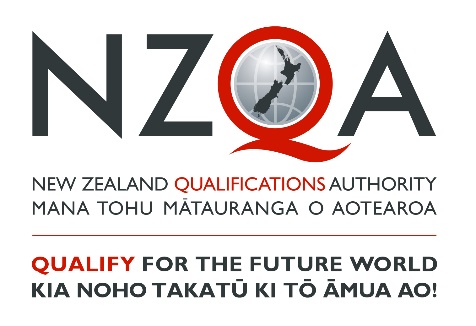 These templates must only be used to record student achievement and report results where remote assessment is the only practical option and the collection of direct assessment evidence from students has not been at all possible. ‘Alternative Evidence’ is student evidence for internally assessed standards that has been seen or heard within the teaching and learning programme. These templates do not signal a reduction in what is accepted for each grade, but rather a means of summarising evidence for reporting. These templates must be viewed in conjunction with the standard and assessment advice forwarded to schools to ensure that valid, credible and reliable assessment and learning has occurred before the standard is awarded. While physical evidence of student work does not need to be attached, the assessor decisions made must also be verified internally before reporting results.These templates must only be used to record student achievement and report results where remote assessment is the only practical option and the collection of direct assessment evidence from students has not been at all possible. ‘Alternative Evidence’ is student evidence for internally assessed standards that has been seen or heard within the teaching and learning programme. These templates do not signal a reduction in what is accepted for each grade, but rather a means of summarising evidence for reporting. These templates must be viewed in conjunction with the standard and assessment advice forwarded to schools to ensure that valid, credible and reliable assessment and learning has occurred before the standard is awarded. While physical evidence of student work does not need to be attached, the assessor decisions made must also be verified internally before reporting results.These templates must only be used to record student achievement and report results where remote assessment is the only practical option and the collection of direct assessment evidence from students has not been at all possible. ‘Alternative Evidence’ is student evidence for internally assessed standards that has been seen or heard within the teaching and learning programme. These templates do not signal a reduction in what is accepted for each grade, but rather a means of summarising evidence for reporting. These templates must be viewed in conjunction with the standard and assessment advice forwarded to schools to ensure that valid, credible and reliable assessment and learning has occurred before the standard is awarded. While physical evidence of student work does not need to be attached, the assessor decisions made must also be verified internally before reporting results.These templates must only be used to record student achievement and report results where remote assessment is the only practical option and the collection of direct assessment evidence from students has not been at all possible. ‘Alternative Evidence’ is student evidence for internally assessed standards that has been seen or heard within the teaching and learning programme. These templates do not signal a reduction in what is accepted for each grade, but rather a means of summarising evidence for reporting. These templates must be viewed in conjunction with the standard and assessment advice forwarded to schools to ensure that valid, credible and reliable assessment and learning has occurred before the standard is awarded. While physical evidence of student work does not need to be attached, the assessor decisions made must also be verified internally before reporting results.These templates must only be used to record student achievement and report results where remote assessment is the only practical option and the collection of direct assessment evidence from students has not been at all possible. ‘Alternative Evidence’ is student evidence for internally assessed standards that has been seen or heard within the teaching and learning programme. These templates do not signal a reduction in what is accepted for each grade, but rather a means of summarising evidence for reporting. These templates must be viewed in conjunction with the standard and assessment advice forwarded to schools to ensure that valid, credible and reliable assessment and learning has occurred before the standard is awarded. While physical evidence of student work does not need to be attached, the assessor decisions made must also be verified internally before reporting results.These templates must only be used to record student achievement and report results where remote assessment is the only practical option and the collection of direct assessment evidence from students has not been at all possible. ‘Alternative Evidence’ is student evidence for internally assessed standards that has been seen or heard within the teaching and learning programme. These templates do not signal a reduction in what is accepted for each grade, but rather a means of summarising evidence for reporting. These templates must be viewed in conjunction with the standard and assessment advice forwarded to schools to ensure that valid, credible and reliable assessment and learning has occurred before the standard is awarded. While physical evidence of student work does not need to be attached, the assessor decisions made must also be verified internally before reporting results.These templates must only be used to record student achievement and report results where remote assessment is the only practical option and the collection of direct assessment evidence from students has not been at all possible. ‘Alternative Evidence’ is student evidence for internally assessed standards that has been seen or heard within the teaching and learning programme. These templates do not signal a reduction in what is accepted for each grade, but rather a means of summarising evidence for reporting. These templates must be viewed in conjunction with the standard and assessment advice forwarded to schools to ensure that valid, credible and reliable assessment and learning has occurred before the standard is awarded. While physical evidence of student work does not need to be attached, the assessor decisions made must also be verified internally before reporting results.These templates must only be used to record student achievement and report results where remote assessment is the only practical option and the collection of direct assessment evidence from students has not been at all possible. ‘Alternative Evidence’ is student evidence for internally assessed standards that has been seen or heard within the teaching and learning programme. These templates do not signal a reduction in what is accepted for each grade, but rather a means of summarising evidence for reporting. These templates must be viewed in conjunction with the standard and assessment advice forwarded to schools to ensure that valid, credible and reliable assessment and learning has occurred before the standard is awarded. While physical evidence of student work does not need to be attached, the assessor decisions made must also be verified internally before reporting results.These templates must only be used to record student achievement and report results where remote assessment is the only practical option and the collection of direct assessment evidence from students has not been at all possible. ‘Alternative Evidence’ is student evidence for internally assessed standards that has been seen or heard within the teaching and learning programme. These templates do not signal a reduction in what is accepted for each grade, but rather a means of summarising evidence for reporting. These templates must be viewed in conjunction with the standard and assessment advice forwarded to schools to ensure that valid, credible and reliable assessment and learning has occurred before the standard is awarded. While physical evidence of student work does not need to be attached, the assessor decisions made must also be verified internally before reporting results.These templates must only be used to record student achievement and report results where remote assessment is the only practical option and the collection of direct assessment evidence from students has not been at all possible. ‘Alternative Evidence’ is student evidence for internally assessed standards that has been seen or heard within the teaching and learning programme. These templates do not signal a reduction in what is accepted for each grade, but rather a means of summarising evidence for reporting. These templates must be viewed in conjunction with the standard and assessment advice forwarded to schools to ensure that valid, credible and reliable assessment and learning has occurred before the standard is awarded. While physical evidence of student work does not need to be attached, the assessor decisions made must also be verified internally before reporting results.These templates must only be used to record student achievement and report results where remote assessment is the only practical option and the collection of direct assessment evidence from students has not been at all possible. ‘Alternative Evidence’ is student evidence for internally assessed standards that has been seen or heard within the teaching and learning programme. These templates do not signal a reduction in what is accepted for each grade, but rather a means of summarising evidence for reporting. These templates must be viewed in conjunction with the standard and assessment advice forwarded to schools to ensure that valid, credible and reliable assessment and learning has occurred before the standard is awarded. While physical evidence of student work does not need to be attached, the assessor decisions made must also be verified internally before reporting results.These templates must only be used to record student achievement and report results where remote assessment is the only practical option and the collection of direct assessment evidence from students has not been at all possible. ‘Alternative Evidence’ is student evidence for internally assessed standards that has been seen or heard within the teaching and learning programme. These templates do not signal a reduction in what is accepted for each grade, but rather a means of summarising evidence for reporting. These templates must be viewed in conjunction with the standard and assessment advice forwarded to schools to ensure that valid, credible and reliable assessment and learning has occurred before the standard is awarded. While physical evidence of student work does not need to be attached, the assessor decisions made must also be verified internally before reporting results.These templates must only be used to record student achievement and report results where remote assessment is the only practical option and the collection of direct assessment evidence from students has not been at all possible. ‘Alternative Evidence’ is student evidence for internally assessed standards that has been seen or heard within the teaching and learning programme. These templates do not signal a reduction in what is accepted for each grade, but rather a means of summarising evidence for reporting. These templates must be viewed in conjunction with the standard and assessment advice forwarded to schools to ensure that valid, credible and reliable assessment and learning has occurred before the standard is awarded. While physical evidence of student work does not need to be attached, the assessor decisions made must also be verified internally before reporting results.These templates must only be used to record student achievement and report results where remote assessment is the only practical option and the collection of direct assessment evidence from students has not been at all possible. ‘Alternative Evidence’ is student evidence for internally assessed standards that has been seen or heard within the teaching and learning programme. These templates do not signal a reduction in what is accepted for each grade, but rather a means of summarising evidence for reporting. These templates must be viewed in conjunction with the standard and assessment advice forwarded to schools to ensure that valid, credible and reliable assessment and learning has occurred before the standard is awarded. While physical evidence of student work does not need to be attached, the assessor decisions made must also be verified internally before reporting results.These templates must only be used to record student achievement and report results where remote assessment is the only practical option and the collection of direct assessment evidence from students has not been at all possible. ‘Alternative Evidence’ is student evidence for internally assessed standards that has been seen or heard within the teaching and learning programme. These templates do not signal a reduction in what is accepted for each grade, but rather a means of summarising evidence for reporting. These templates must be viewed in conjunction with the standard and assessment advice forwarded to schools to ensure that valid, credible and reliable assessment and learning has occurred before the standard is awarded. While physical evidence of student work does not need to be attached, the assessor decisions made must also be verified internally before reporting results.These templates must only be used to record student achievement and report results where remote assessment is the only practical option and the collection of direct assessment evidence from students has not been at all possible. ‘Alternative Evidence’ is student evidence for internally assessed standards that has been seen or heard within the teaching and learning programme. These templates do not signal a reduction in what is accepted for each grade, but rather a means of summarising evidence for reporting. These templates must be viewed in conjunction with the standard and assessment advice forwarded to schools to ensure that valid, credible and reliable assessment and learning has occurred before the standard is awarded. While physical evidence of student work does not need to be attached, the assessor decisions made must also be verified internally before reporting results.Student IDStudent IDStudent 1Student 1Student 1Student 1Student 1Student 1Student 1Student 1Student 1Student 1Student 1SubjectReligious StudiesReligious StudiesLevel3NotesNotesStandard No.9082790827Version3Standard TitleStandard TitleAnalyse the key beliefs of a religious tradition and a secular world view in relation to ultimate questionsAnalyse the key beliefs of a religious tradition and a secular world view in relation to ultimate questionsAnalyse the key beliefs of a religious tradition and a secular world view in relation to ultimate questionsAnalyse the key beliefs of a religious tradition and a secular world view in relation to ultimate questionsAnalyse the key beliefs of a religious tradition and a secular world view in relation to ultimate questionsAnalyse the key beliefs of a religious tradition and a secular world view in relation to ultimate questionsAnalyse the key beliefs of a religious tradition and a secular world view in relation to ultimate questionsAnalyse the key beliefs of a religious tradition and a secular world view in relation to ultimate questionsAnalyse the key beliefs of a religious tradition and a secular world view in relation to ultimate questionsAnalyse the key beliefs of a religious tradition and a secular world view in relation to ultimate questionsAnalyse the key beliefs of a religious tradition and a secular world view in relation to ultimate questionsAnalyse the key beliefs of a religious tradition and a secular world view in relation to ultimate questionsAnalyse the key beliefs of a religious tradition and a secular world view in relation to ultimate questionsAnalyse the key beliefs of a religious tradition and a secular world view in relation to ultimate questionsCredits6AchievedAchievedAchievedAchievedAchievedAchievedAchievedAchievedAchievedMeritMeritMeritMeritMeritMeritExcellenceExcellenceExcellenceAnalyse the key beliefs of a religious tradition and a secular world view in relation to ultimate questions. Analyse the key beliefs of a religious tradition and a secular world view in relation to ultimate questions. Analyse the key beliefs of a religious tradition and a secular world view in relation to ultimate questions. Analyse the key beliefs of a religious tradition and a secular world view in relation to ultimate questions. Analyse the key beliefs of a religious tradition and a secular world view in relation to ultimate questions. Analyse the key beliefs of a religious tradition and a secular world view in relation to ultimate questions. Analyse the key beliefs of a religious tradition and a secular world view in relation to ultimate questions. Analyse the key beliefs of a religious tradition and a secular world view in relation to ultimate questions. Analyse the key beliefs of a religious tradition and a secular world view in relation to ultimate questions. Analyse in depth the key beliefs of a religious tradition and a secular world view in relation to ultimate questions. Analyse in depth the key beliefs of a religious tradition and a secular world view in relation to ultimate questions. Analyse in depth the key beliefs of a religious tradition and a secular world view in relation to ultimate questions. Analyse in depth the key beliefs of a religious tradition and a secular world view in relation to ultimate questions. Analyse in depth the key beliefs of a religious tradition and a secular world view in relation to ultimate questions. Analyse in depth the key beliefs of a religious tradition and a secular world view in relation to ultimate questions. Analyse, with perception, the key beliefs of a religious tradition and a secular world view in relation to ultimate questions. Analyse, with perception, the key beliefs of a religious tradition and a secular world view in relation to ultimate questions. Analyse, with perception, the key beliefs of a religious tradition and a secular world view in relation to ultimate questions. Key requirements (list):Key requirements (list):Key requirements (list):Key requirements (list):Key requirements (list):Key requirements (list):AAAMMMEDescribe or attach the evidence considered. 	Describe or attach the evidence considered. 	Describe or attach the evidence considered. 	Explain how the judgement was made.Explain how the judgement was made.Considering the key beliefs of a religious tradition and a secular world view in relation to ultimate questions, and breaking them down into components or essential features. Considering the key beliefs of a religious tradition and a secular world view in relation to ultimate questions, and breaking them down into components or essential features. Considering the key beliefs of a religious tradition and a secular world view in relation to ultimate questions, and breaking them down into components or essential features. Considering the key beliefs of a religious tradition and a secular world view in relation to ultimate questions, and breaking them down into components or essential features. Considering the key beliefs of a religious tradition and a secular world view in relation to ultimate questions, and breaking them down into components or essential features. Considering the key beliefs of a religious tradition and a secular world view in relation to ultimate questions, and breaking them down into components or essential features. Drawing conclusions about the key beliefs, supported by evidence. Drawing conclusions about the key beliefs, supported by evidence. Drawing conclusions about the key beliefs, supported by evidence. Drawing conclusions about the key beliefs, supported by evidence. Drawing conclusions about the key beliefs, supported by evidence. Drawing conclusions about the key beliefs, supported by evidence. Discussing the similarities and differences in the key beliefs of a religious tradition and a secular world view in relation to ultimate questions. Discussing the similarities and differences in the key beliefs of a religious tradition and a secular world view in relation to ultimate questions. Discussing the similarities and differences in the key beliefs of a religious tradition and a secular world view in relation to ultimate questions. Discussing the similarities and differences in the key beliefs of a religious tradition and a secular world view in relation to ultimate questions. Discussing the similarities and differences in the key beliefs of a religious tradition and a secular world view in relation to ultimate questions. Discussing the similarities and differences in the key beliefs of a religious tradition and a secular world view in relation to ultimate questions. Drawing conclusions supported by a range of evidence. Drawing conclusions supported by a range of evidence. Drawing conclusions supported by a range of evidence. Drawing conclusions supported by a range of evidence. Drawing conclusions supported by a range of evidence. Drawing conclusions supported by a range of evidence. Critically evaluating the key beliefs of a religious tradition and a secular world view in relation to ultimate questions. Critically evaluating the key beliefs of a religious tradition and a secular world view in relation to ultimate questions. Critically evaluating the key beliefs of a religious tradition and a secular world view in relation to ultimate questions. Critically evaluating the key beliefs of a religious tradition and a secular world view in relation to ultimate questions. Critically evaluating the key beliefs of a religious tradition and a secular world view in relation to ultimate questions. Critically evaluating the key beliefs of a religious tradition and a secular world view in relation to ultimate questions. Drawing conclusions that address the wider implications arising from the analysis. Drawing conclusions that address the wider implications arising from the analysis. Drawing conclusions that address the wider implications arising from the analysis. Drawing conclusions that address the wider implications arising from the analysis. Drawing conclusions that address the wider implications arising from the analysis. Drawing conclusions that address the wider implications arising from the analysis. Sufficiency statementSufficiency statementSufficiency statementSufficiency statementSufficiency statementSufficiency statementSufficiency statementSufficiency statementSufficiency statementSufficiency statementSufficiency statementSufficiency statementSufficiency statementInternal Verification Internal Verification Internal Verification Internal Verification Internal Verification AchievementAll of A is required All of A is required All of A is required All of A is required All of A is required All of A is required All of A is required All of A is required All of A is required All of A is required All of A is required All of A is required Assessor:                                              Date: 	Assessor:                                              Date: 	Assessor:                                              Date: 	Assessor:                                              Date: 	Assessor:                                              Date: 	MeritAll of A and M is required All of A and M is required All of A and M is required All of A and M is required All of A and M is required All of A and M is required All of A and M is required All of A and M is required All of A and M is required All of A and M is required All of A and M is required All of A and M is required Verifier:                                                  Date: 	Verifier:                                                  Date: 	Verifier:                                                  Date: 	Verifier:                                                  Date: 	Verifier:                                                  Date: 	ExcellenceAll of A, M and E is required All of A, M and E is required All of A, M and E is required All of A, M and E is required All of A, M and E is required All of A, M and E is required All of A, M and E is required All of A, M and E is required All of A, M and E is required All of A, M and E is required All of A, M and E is required All of A, M and E is required Verifier’s school: 	Verifier’s school: 	Verifier’s school: 	Verifier’s school: 	Verifier’s school: 	MARK OVERALL GRADEMARK OVERALL GRADEMARK OVERALL GRADEN A A A A M M M E E Comments: 	Comments: 	Comments: 	Comments: 	Comments: 	